Программа заполнения деклараций о доходах физических лиц
"Декларация 2022"
версия 1.3.1 от 09.02.2024Программа разработана АО «ГНИВЦ» (www.gnivc.ru)Программа "Декларация 2022" поможет Вам заполнить формы налоговых деклараций по налогу на доходы физических лиц (форма 3-НДФЛ) за 2022 год.1. Введение     Программа «Декларация 2022» предназначена для обеспечения автоматизированного заполнения налоговых деклараций по налогу на доходы физических лиц за 2022 год.     
     Функциональные возможности программы:ввод входной информации из документов налогоплательщика;расчет производных (итоговых) показателей декларации;арифметический контроль данных налоговой декларации;проверка правильности исчисления льгот и налоговых вычетов;проверка правильности исчисления налоговой базы и суммы налога;формирование XML-файла с данными Декларации;формирование заполненных бланков с данными Декларации и штрих-кодом;     Новые версии программы распространяются через Интернет и размещаются на сайте ФНС России.
2. Требования к компьютеру и программному обеспечениюМинимальные требования к аппаратным средствам:-	14,5 Мб свободного дискового пространства.-	Мышь Microsoft Mouse или совместимая.-	Принтер (или виртуальный принтер)Операционная система Windows и другое программное обеспечение:Операционная система Windows 7, Windows 8, Windows 10 (с русскими региональными настройками). Работа на Windows Vista и Windows XP (SP3) возможна, но техническая поддержка для данных операционных систем не осуществляется.4. УстановкаДля установки программы «Декларация 2022» на компьютер необходимо:Скопировать файл InsD2022.msi на жесткий диск Вашего компьютера;Запустить файл InsD2022.msi под учетной записью администратора и следовать инструкциям программы установки.Для навигации между диалогами используйте следующие кнопки:“< Назад “– для возвращения к предыдущему шагу“Далее >” - для перехода к следующему шагу“Отмена” – выход из мастера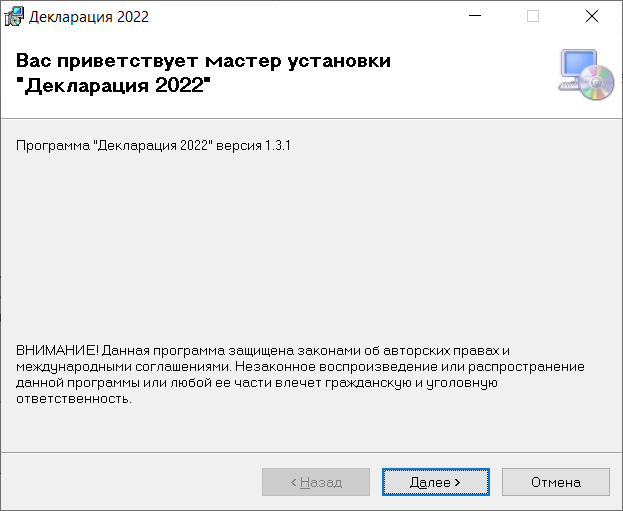 Нажмите кнопку Далее > и появится экран с условиями лицензионного соглашения, которые необходимо принять для продолжения установки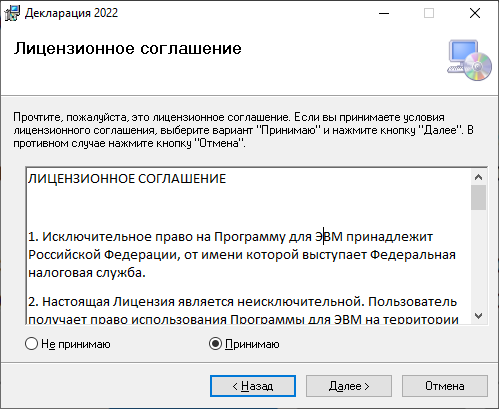 После чего нажмите кнопку Далее > и появится следующий экран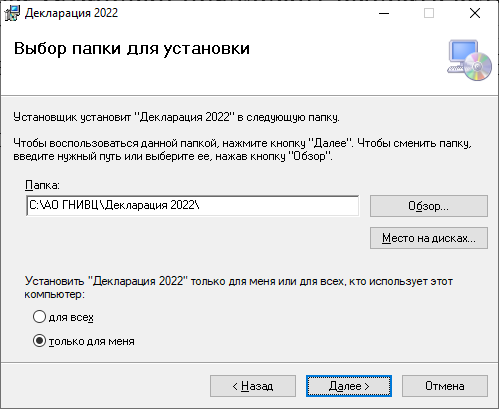 На этом шаге программа установки предложит выбрать каталог, куда будет установлено приложение. Вы можете использовать каталог по умолчанию, или же выбрать другое имя. По умолчанию установка производится в каталог C:\АО ГНИВЦ\Декларация 2022.Для начала установки нажмите кнопку Далее >.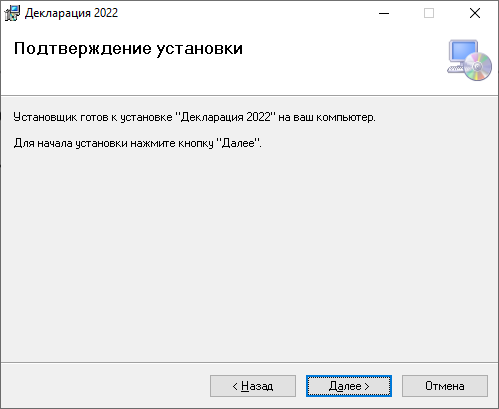 Дождитесь завершения процесса установки. 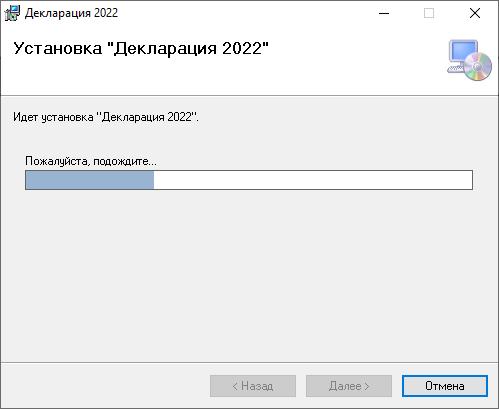 Затем установите модуль печати.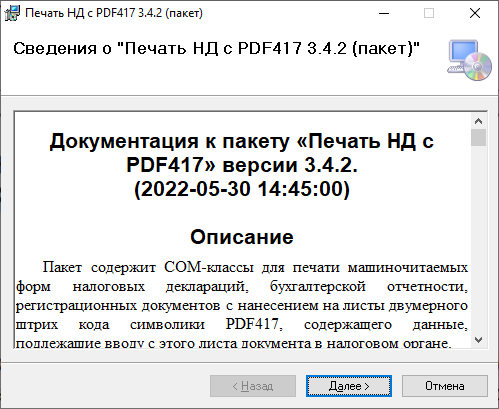 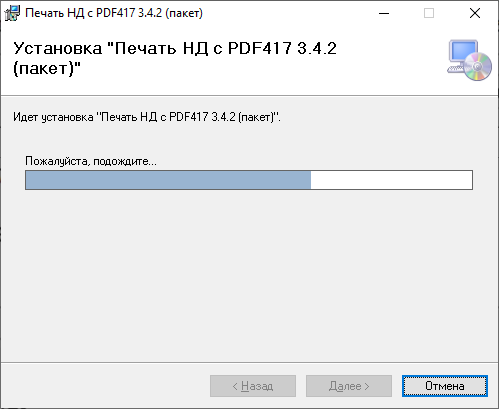 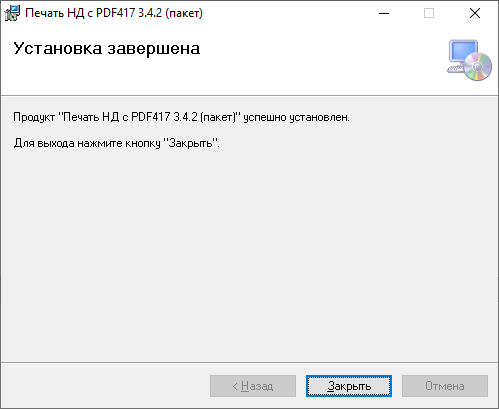 После чего программа "Декларация 2022" готова к работе.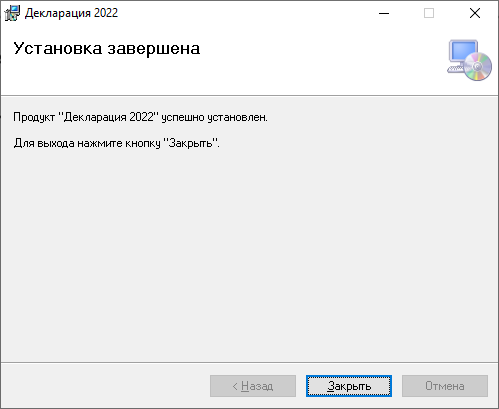 5. Комплект поставкиInsD2022.msi - файл установки;install.doc - инструкция по установке;readme.doc - аннотация к версии.